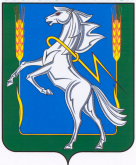 Муниципальное Казенное Учреждение Культуры«Межпоселенческая Централизованная библиотечная система»456510 с. Долгодеревенское				ИНН/КПП  7438020081  /  746001001ул. Свердловская, д. 15					ОГРН 1067438008791  ОКПО 94745350тел./факс 8(351) 44-90-346				л/с  030110103Б  в  финансовом управлении«____» __________ 20__ г. № ________На № __ от «_____» _________________Реквизиты МКУК МЦБСДиректор МКУК МЦБС					Е.В. СойноваМ.п.ПолноеНаименованиеМуниципальное Казенное Учреждение Культуры «Межпоселенческая Централизованная библиотечная система»СокращенноенаименованиеМКУК МЦБСЮридический адрес	456510, Челябинская область, Сосновский район, с. Долгодеревенское, ул. Свердловская, д. 15Почтовый адрес456510, Челябинская область, Сосновский район, с. Долгодеревенское, ул. Свердловская, д. 15Телефон/факс8(351)44-90-346 – директорТелефон8(351)44-90-347 – информационный отделИНН7438020081КПП746001001ОГРН1067438008791БИК047501001Л/счет№ 03891103 Б в финансовом управлении администрации Сосновского муниципального районаКлассификаторы в статистическом регистреКлассификаторы в статистическом регистреОКПО 94745350      ОКАТО 75252810001     ОКТМО 75652410ОКФС 14     ОКОПФ 20904     ОКВЭД 9101ОКПО 94745350      ОКАТО 75252810001     ОКТМО 75652410ОКФС 14     ОКОПФ 20904     ОКВЭД 9101ДиректорСойнова Елена Владимировна (действует на основании Устава)E-mail:bibliososna@yandex.ru